SAOBRAĆAJ ZAPREŽNIH VOZILA Smatra se da vozač upravlja zaprežnim vozilom ako to čini iz vozila ili ako vodi stoku za povodac idući ispred ili pored nje.Zaprežno vozilo se mora držati što bliže desnoj ivici kolovoza i ne smije da se ostavlja bez nadzora na putu.Zaprežnim vozilom na javnim putevima može upravljati samo lice starije od 14 godina.Vozač zaprežnog vozila dužan je da vodi stoku pri prelasku preko puta rezervisanog za saobraćaj motornih vozila i na prelazu puta preko željezničke pruge u nivou bez branika ili polubranika. Zaprežnim vozilima nije dozvoljeno kretanje :  auto – putem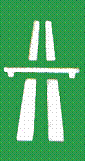   putem rezervisanim za kretanje motornih vozila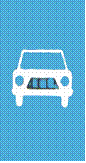  gdje je postavljen ovaj saobraćajni  znak. 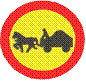   Vozač zaprežnog vozila koje se kreće iza drugog zaprežnog vozila dužan je da se kreće iza tog vozila na dovoljnom odstojanju, a najmanje na odstojanju od 50 metara, da bi se omogućilo preticanje bržim vozilima.   Licima koja se prevoze zaprežnim vozilom na putu, zabranjeno je stajati u vozilu, sjediti na stranicama vozila i nalaziti se na rudi za vrijeme kretanja vozila.    Za zaprežno vozilo koje se kreće na putu može biti privezano samo jedno grlo stoke i to sa desne strane zadnjeg dijela vozila.   Zadatak: Mi smo sadržaj ovog teksta već komentarisali na času, pa vjerujem da vam neće biti problem da ga naučite. Ipak, proučite tekst. Možete u sveske prepisati najvažnije, ovaj tekst sebi odštampati ili ga sačuvati u elektronskoj formi. Važno je da imate odakle da učite, pa sami izaberite koji izvor informacija vam odgovara. Postavite tri pitanja i zapišite ih u svoje sveske. O načinu pregledanja dogovorićemo se u Viber grupi. Pogledajte na sljedećim slikama primjere zaprežnih vozila i kako, nekada glavno prevozno sredstvo, sada izgleda pored automobila. 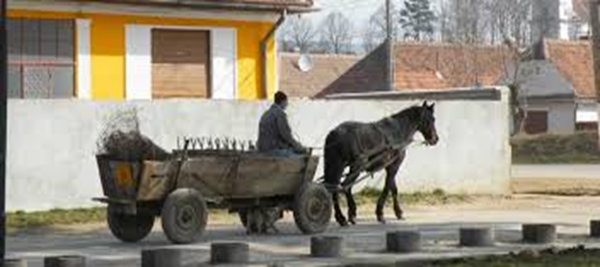 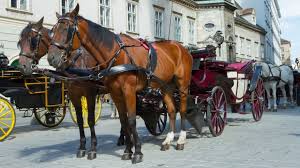 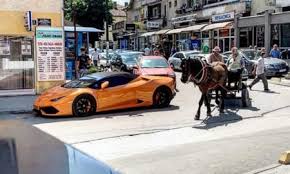 